KAPAP                                                                                     ПОСТАНОВЛЕНИЕ«29» август 2018 й.                         № 36                               «29» августа 2018 г.Об утверждении плана мероприятий по противодействию коррупциина 2018-2020 годы в  сельском поселении Байгузинский сельсовет  муниципального района Янаульский район  Республики БашкортостанВ соответствии с Федеральными Законами от 06.10.2003 № 131-ФЗ «Об общих принципах организации местного самоуправления в Российской Федерации» и на основании Распоряжения Главы Республики Башкортостан от 16 июля 2018 года № РГ-122 «О внесении изменений в распоряжение Главы Республики Башкортостан от 29 декабря 2017 года № РГ-257 «Об утверждении Плана мероприятий по противодействию коррупции в Республике Башкортостан на 2018 год», в соответствии с Национальным планом противодействия коррупции на 2018-2020 годы, утвержденным Указом Президента РФ от 29.06.2018 года № 378 и в целях дальнейшего развития системы противодействия коррупции в сельском поселении Байгузинский сельсовет муниципального района Янаульский район Республики Башкортостан Администрация сельского поселения Байгузинский сельсовет  муниципального района Янаульский район ПОСТАНОВЛЯЕТ:1. Постановление Администрации сельского поселения Байгузинский сельсовет муниципального района Янаульский район Республики Башкортостан № 04 от 02.02.2015 года «Об утверждении плана мероприятий противодействия коррупции в сельском поселении Байгузинский сельсовет муниципального района Янаульский район Республики Башкортостан на 2015-2017 годы» отменить.2.  Утвердить План мероприятий по противодействию коррупции в сельском поселении Байгузинский сельсовет муниципального района Янаульский район Республики Башкортостан на 2018 - 2020 годы (приложение).   3. Обнародовать данное постановление на информационном стенде Администрации сельского поселения Байгузинский сельсовет муниципального района Янаульский район Республики Башкортостан, по адресу: 452824, РБ, Янаульский район, с. Байгузино, ул. Центральная, д.26 и разместить на  сайте  сельского поселения Байгузинский сельсовет муниципального района Янаульский район Республики Башкортостан по адресу: байгузино.рф.3. Контроль за исполнением настоящего постановления оставляю за собой.Глава сельского поселения                                                                                   З. З. ХановБАШKОРТОСТАН  РЕСПУБЛИКАHЫЯNАУЫЛ  РАЙОНЫ МУНИЦИПАЛЬ РАЙОНЫНЫN БАЙFУЖА  АУЫЛ СОВЕТЫ АУЫЛ БИЛEМEHЕ  ХАКИМИEТЕ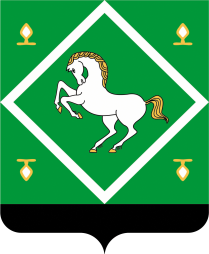 Администрация сельского поселения байгузинский сельсовет МУНИЦИПАЛЬНОГО  районаЯНАУЛЬСКИЙ РАЙОН РеспубликИ Башкортостан 